Utilizando canetinha colorida, cubra o pontilhado de cada letrinha do alfabeto. 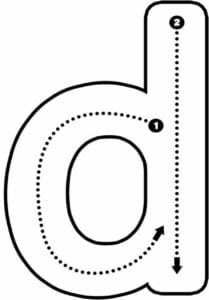 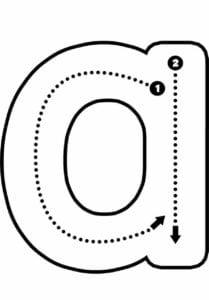 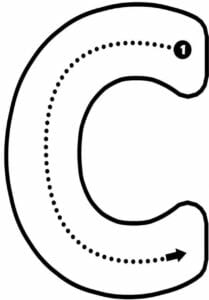 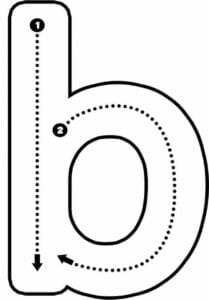 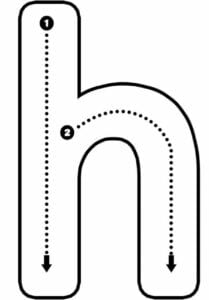 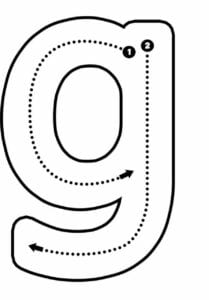 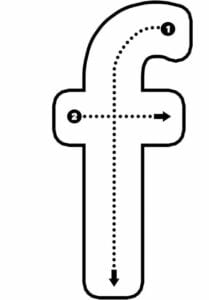 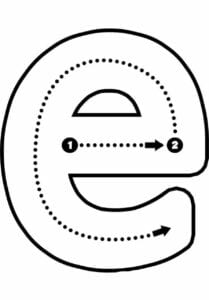 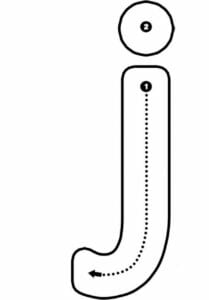 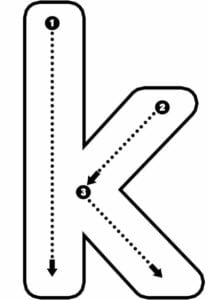 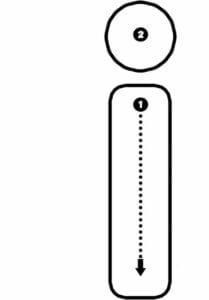 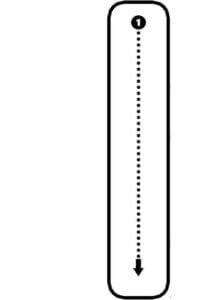 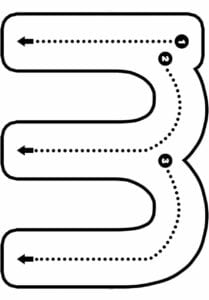 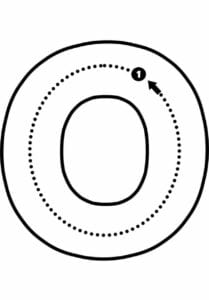 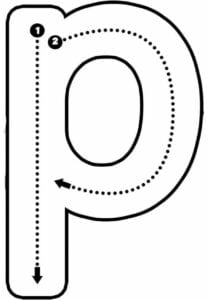 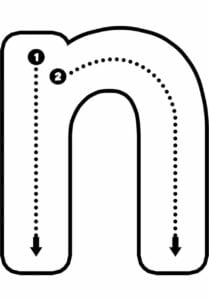 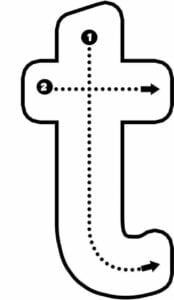 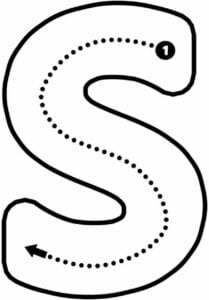 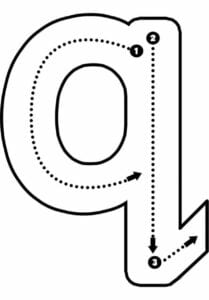 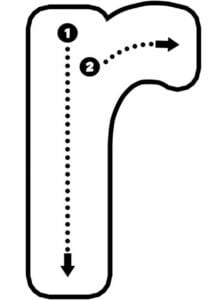 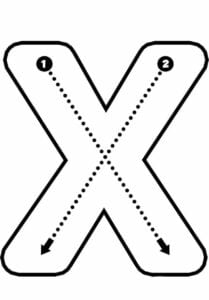 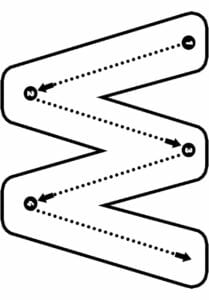 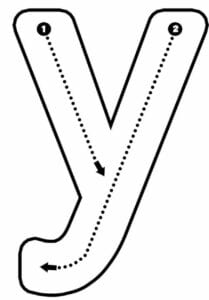 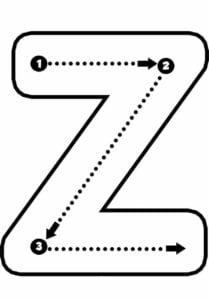 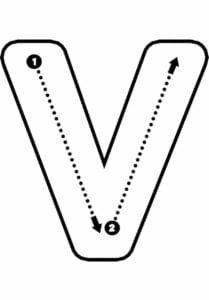 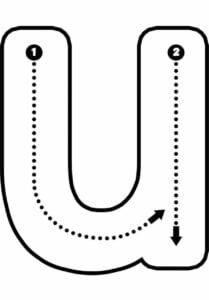 